Объединение «Бумажный мир игрушек»Группа № 2, II год обученияТема дистанционного занятия №17,  поделка для детей из картонной втулки «Лев».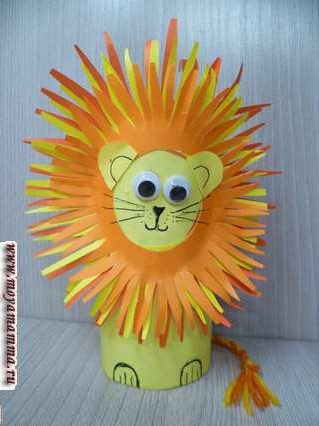 Для изготовления льва потребуется:картонная втулка либо цилиндр из картона;желтая, красная и оранжевая бумага;пластмассовые глазки;черный фломастер;оранжевые и желтые нити;клейОклеить картонную втулку желтой бумагой. Для туловища льва также можно из желтого картона скрутить цилиндр и закрепить клеевым пистолетом.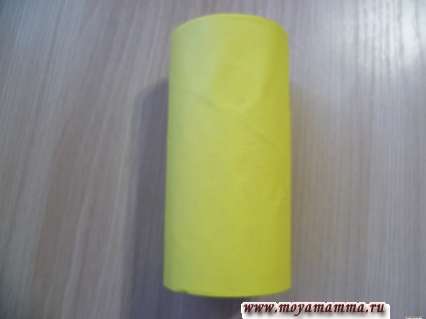 Для изготовления многослойной гривы льва из красной бумаги вырезать круг диаметром 11,5 см, из желтой бумаги — круг диаметром 10,5 см, из оранжевой бумаги — круг диаметром 9,5 см.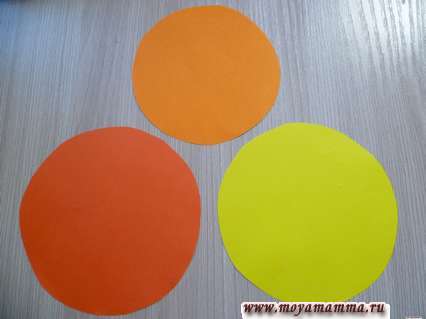 Внутри каждого цветного круга вырезать круглое отверстие диаметром 3,5 см.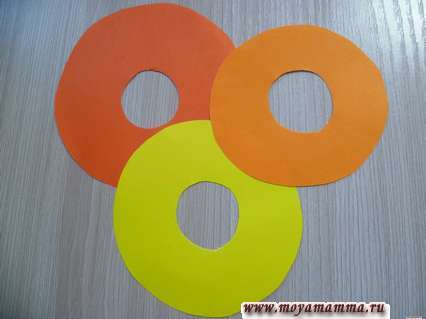 Сложить круглую заготовку несколько раз и вырезать по краю так как показано на фото.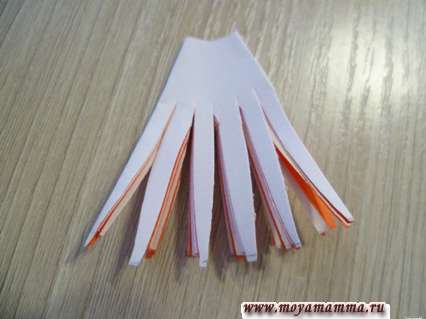 Развернуть заготовку. Получился нижней слой гривы льва.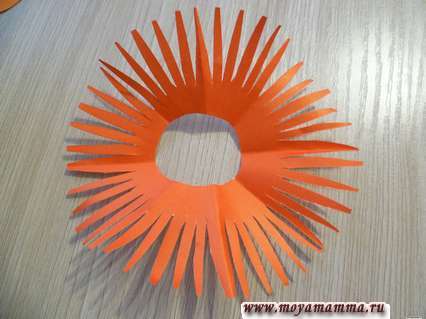 Аналогично поступить с другими кругами.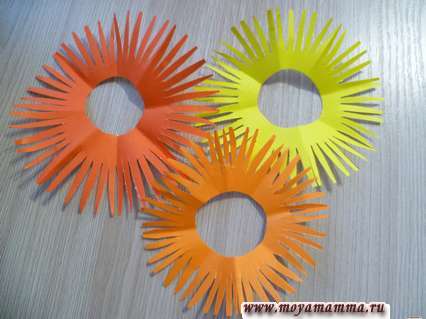 Многослойная грива для льва готова.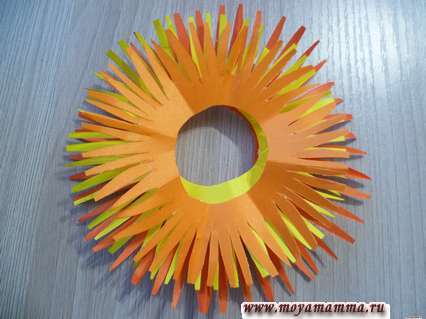 Приклеить нижний красный слой гривы к туловищу.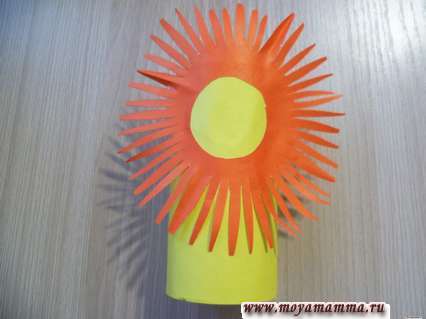 На красный слой приклеить желтый слой, а затем и оранжевый.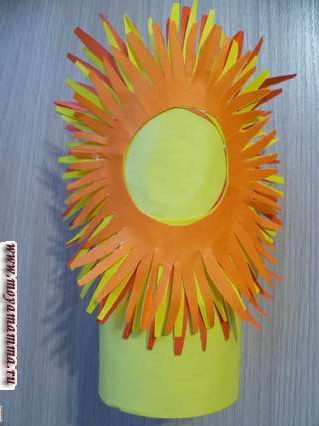 Приклеить пластмассовые глазки.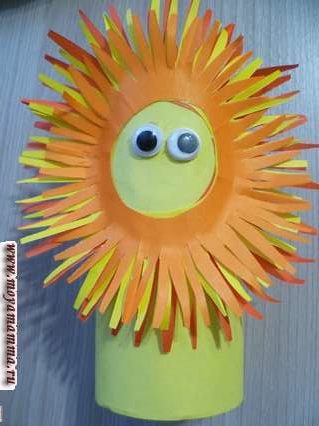 Оформить фломастером мордочку льва — носик, ротик, усы. Нарисовать на туловище льва лапки. Вырезать две детали для ушек льва. Приклеить ушки к голове льва.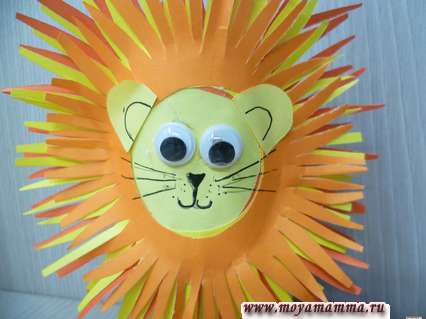 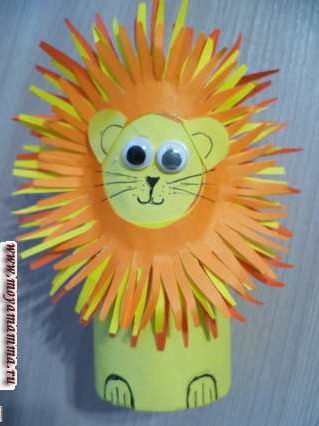 Нарезать 3 нити желтого и 3 нити оранжевого цвета длиной около 15 см.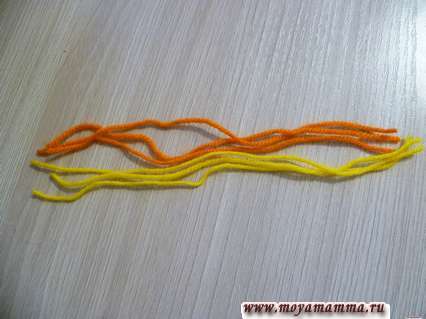 Завязать нити с одной стороны узлом и сплести косичку. Закрепить косичку узлом и подравнять кисточку на хвосте.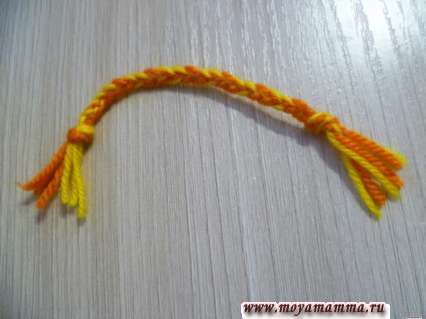 Приклеить хвост к туловище изнутри картонной втулки.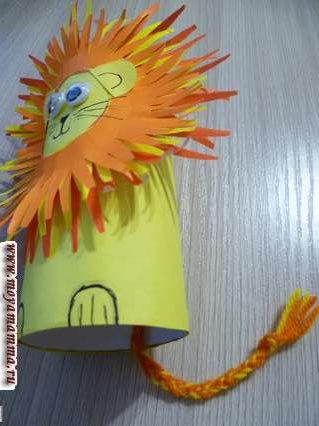 Лев из втулки и цветной бумаги готов.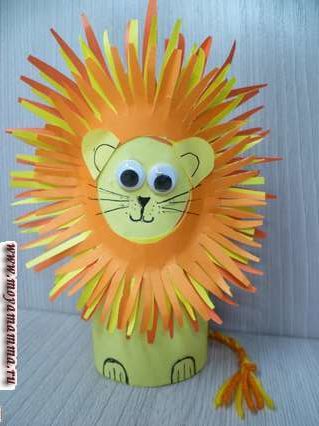 